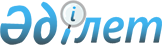 Об утверждении государственного образовательного заказа на дошкольное воспитание и обучение, размера подушевого финансирования и родительской платы на 2016 годПостановление акимата Джангельдинского района Костанайской области от 10 июня 2016 года № 63. Зарегистрировано Департаментом юстиции Костанайской области 5 июля 2016 года № 6529      В соответствии со статьей 31 Закона Республики Казахстан от 23 января 2001 года "О местном государственном управлении и самоуправлении в Республике Казахстан", подпунктом 8-1) пункта 4 статьи 6 Закона Республики Казахстан от 27 июля 2007 года "Об образовании", акимат Джангельдинского района ПОСТАНОВЛЯЕТ:

      1. Утвердить государственный образовательный заказ на дошкольное воспитание и обучение, размер подушевого финансирования и родительской платы в дошкольных организациях образования Джангельдинского района на 2016 год согласно приложениям 1, 2.

      2. Контроль за исполнением настоящего постановления возложить на заместителя акима района.

      3. Настоящее постановление вводится в действие по истечении десяти календарных дней после дня его первого официального опубликования и распространяется на действия, возникшие с 1 января 2016 года.

 Государственный образовательный заказ на дошкольное воспитание и обучение, размера подушевого финансирования и родительской платы в дошкольных организациях образования Джангельдинского района на 2016 год, финансируемых за счет целевых трансфертов из республиканского бюджета Государственный образовательный заказ на дошкольное воспитание и обучение, размера подушевого финансирования и родительской платы в дошкольных организациях образования Джангельдинского района на 2016 год, финансируемых за счет средств местного бюджета
					© 2012. РГП на ПХВ «Институт законодательства и правовой информации Республики Казахстан» Министерства юстиции Республики Казахстан
				
      Аким района

А. Кенжегарин
Приложение 1
к постановлению акимата
от 10 июня 2016 года № 63№

Наименование организации дошкольного воспитания и обучения

Административно- территориальное расположение организаций дошкольного воспитания и обучения (населенный пункт)

Количество воспитанников организаций дошкольного воспитания и обучения

Количество воспитанников организаций дошкольного воспитания и обучения

Размер подушевого финансирования в дошкольных организациях образования в месяц (тенге)

Размер подушевого финансирования в дошкольных организациях образования в месяц (тенге)

Размер подушевого финансирования в дошкольных организациях образования в месяц (тенге)

Размер родительской платы в дошкольных организациях образования в месяц (тенге)

Размер родительской платы в дошкольных организациях образования в месяц (тенге)

Размер родительской платы в дошкольных организациях образования в месяц (тенге)

Размер родительской платы в дошкольных организациях образования в месяц (тенге)

Размер родительской платы в дошкольных организациях образования в месяц (тенге)

№

Наименование организации дошкольного воспитания и обучения

Административно- территориальное расположение организаций дошкольного воспитания и обучения (населенный пункт)

Дошкольные мини-центры, организованные на базе организаций среднего образования

Дошкольные организации

Размер подушевого финансирования в дошкольных организациях образования в месяц (тенге)

Размер подушевого финансирования в дошкольных организациях образования в месяц (тенге)

Размер подушевого финансирования в дошкольных организациях образования в месяц (тенге)

Дошкольные мини-центры, организованные на базе организаций среднего образования

Дошкольные мини-центры, организованные на базе организаций среднего образования

Дошкольные организации

Дошкольные организации

Дошкольные организации

№

Наименование организации дошкольного воспитания и обучения

Административно- территориальное расположение организаций дошкольного воспитания и обучения (населенный пункт)

Дошкольные мини-центры, организованные на базе организаций среднего образования

Дошкольные организации

Дошкольные мини-центры, организованные на базе организаций среднего образования

Дошкольные мини-центры, организованные на базе организаций среднего образования

Дошкольные организации

с полным днем пребывания

с неполным днем пребывания

ясельная группа

ясельная группа

Дошкольные мини- центры

1

Государственное коммунальное казенное предприятие "Детский сад "Балбөбек" отдел образования Жангельдинского района

село Карасу

-

25

-

-

20174

-

-

-

-

3800

2

Коммунальное государственное учреждение "Жангельдинская средняя школа отдела образования Джангельдинского района"

село Аралбай

25

-

16026

-

-

3500

-

-

-

-

3

Коммунальное государственное учреждение "Средняя школа имени Аманкелды отдела образования Джангельдинского района"

село Шеген

25

-

16026

-

-

3500

-

-

-

-

4

Коммунальное государственное учреждение "Средняя школа имени Каражан Топаева отдел образования Джангельдинского района"

село Сужарган

25

-

16026

-

-

3500

-

-

-

-

5

Коммунальное государственное учреждение "Средняя школа имени Канапии Кайдосова отдела образования Джангельдинского района"

село Байтемир

25

-

16026

-

-

3500

-

-

-

-

6

Коммунальное государственное учреждение "Каратубекская средняя школа отдела образования Джангельдинского района"

село Тауш

20

-

16026

-

-

3500

-

-

-

-

Приложение 2
к постановлению акимата
от 10 июня 2016 года № 63№

Наименование организации дошкольного воспитания и обучения

Административно- территориальное расположение организаций дошкольного воспитания и обучения (населенный пункт)

Количество воспитанников организаций дошкольного воспитания и обучения

Количество воспитанников организаций дошкольного воспитания и обучения

Размер подушевого финансирования в дошкольных организациях образования в месяц (тенге)

Размер подушевого финансирования в дошкольных организациях образования в месяц (тенге)

Размер подушевого финансирования в дошкольных организациях образования в месяц (тенге)

Размер родительской платы в дошкольных организациях образования в месяц (тенге)

Размер родительской платы в дошкольных организациях образования в месяц (тенге)

Размер родительской платы в дошкольных организациях образования в месяц (тенге)

Размер родительской платы в дошкольных организациях образования в месяц (тенге)

№

Наименование организации дошкольного воспитания и обучения

Административно- территориальное расположение организаций дошкольного воспитания и обучения (населенный пункт)

Дошкольные мини-центры, организованные на базе организаций среднего образования

Дошкольные организации

Размер подушевого финансирования в дошкольных организациях образования в месяц (тенге)

Размер подушевого финансирования в дошкольных организациях образования в месяц (тенге)

Размер подушевого финансирования в дошкольных организациях образования в месяц (тенге)

Дошкольные мини-центры, организованные на базе организаций среднего образования

Дошкольные мини-центры, организованные на базе организаций среднего образования

Дошкольные организации

Дошкольные организации

№

Наименование организации дошкольного воспитания и обучения

Административно- территориальное расположение организаций дошкольного воспитания и обучения (населенный пункт)

Дошкольные мини-центры, организованные на базе организаций среднего образования

Дошкольные организации

Дошкольные мини-центры, организованные на базе организаций среднего образования

Дошкольные мини-центры, организованные на базе организаций среднего образования

Дошкольные организации

с полным днем пребывания

с неполным днем пребывания

ясельная группа

Дошкольные мини-центры

1

Мини-центр при коммунальном государственном учреждений "Средняя школа имени Н.Г.Иванова отдела образования Джангельдинского района"

село Торгай

25

-

15329

15329

-

3500

-

-

-

2

Государственное коммунальное казенное предприятие "ясли - сад "Балдырган" отдела образования акимата Джангельдинского района"

село Торгай

-

140

-

26659

26659

-

-

4800

5800

3

Государственное коммунальное казенное предприятие "Детский сад Күншуақ" отдел образования Жангельдинского района

село Збан

-

40

-

26659

26659

-

-

4800

5800

